Содержание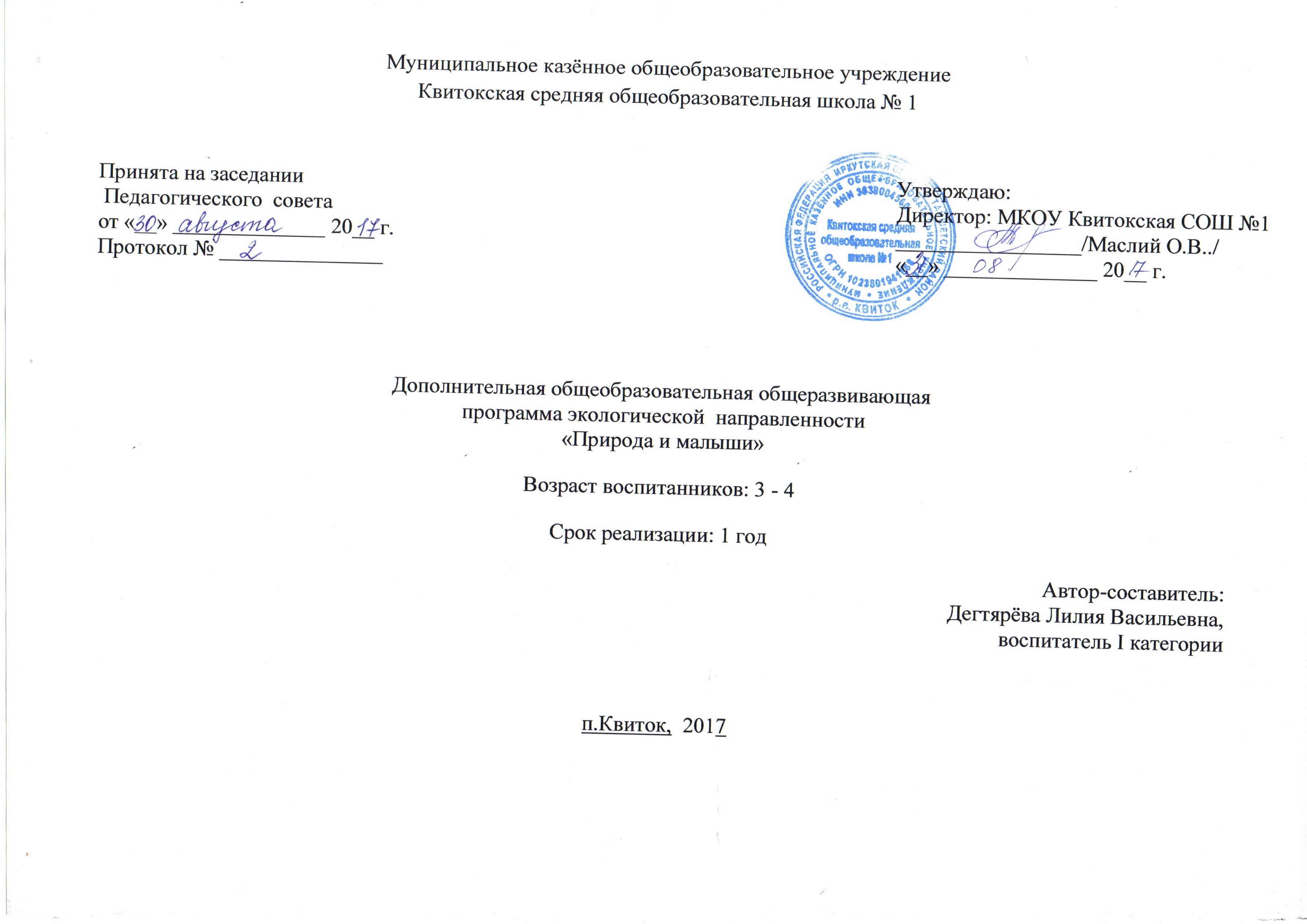 1. Пояснительная записка……………………………………………………32. Содержание программы…………………………………………………...43. Планируемые результаты…………………………………………………54. Учебный план……………………………………………………………...65. Оценочные материалы……………………………………………………76.Методические материалы…………………………………………………87. Условия реализации программы…………………………………………98.Календарно-тематический план…………………………………………119. Список литературы………………………………………………………141. Пояснительная запискаПрограмма «Природа и малыши» разработана в соответствии с Федеральным Законом от 29.12.2012 года № 273-ФЗ «Об образовании в Российской Федерации» на основе методических рекомендаций по проектированию дополнительных общеразвивающих программ (Письмо Минобрнауки Российской Федерации «О направлении рекомендаций» от 18.11.2015 года №09-3242), анализа методических рекомендаций по разработке и оформлению дополнительных общеразвивающих программ. Были использованы материалы программы по формированию элементарных экологических представлений детей 2-7 лет «Экологическое воспитание в детском саду» автор Соломенникова О.А.Актуальность данной программы заключается в том, что экологическое воспитание и образование детей - чрезвычайно важная проблема настоящего времени: только экологическое мировоззрение и экологическая культура ныне живущих людей могут вывести планету и человечество из того состояния, в котором оно находится сейчас.Дошкольное детство – начальный этап формирования личности человека, его ценностей ориентации в окружающем мире. В этот период закладывается позитивное отношение к природе, к “рукотворному миру”, к себе и к окружающим людям. Основным содержанием экологического воспитания является формирования у ребенка осознано–правильного отношения к природным явлениям и объектам, которые окружают его и с которыми он знакомится в дошкольном детстве.Природа – неиссякаемый источник духовного обогащения детей. Они постоянно в той или иной форме соприкасаются с природой. Их привлекают зеленые луга и леса, яркие цветы, бабочки, жуки, птицы, падающие хлопья снега, ручейки и лужицы. Бесконечно разнообразный и красочный мир природы пробуждает у детей естественный интерес, любознательность, затрагивает их чувства, возбуждает фантазию и влияет на формирование их ценностных ориентиров. Ребенок, полюбивший природу, не будет бездумно рвать цветы, разорять гнезда, обижать животных.Полученные в детстве впечатления от родной природы, очень яркие, запоминающиеся на всю жизнь и часто влияют на отношение человека к природе.Отличительной особенностью данной программы является развитие у детей умений постановки и проведения простейших опытов. Благодаря включению детей в освоение данной общеобразовательной программы, дошкольники получают экологические знания, у них развивается наблюдательность, чувство сопереживания, способность видеть красивое в природе, умение оказывать природе посильную помощь. Программа охватывает разные аспекты экологического образования дошкольников. Развивающая предметная среда используется в познавательных и оздоровительных целях, для развития у детей навыков труда и общения с природой.Программа ориентирована на детей 3 -4 летнего возраста без предварительного отбора.Срок освоения программы: 1 год обучения Форма обучения- очная Режим занятий: Вторая младшая группа- 1 раз в две недели по 15 минут во вторую половину дня.Количество детей- 8Цель программы - формирование у детей элементов экологического сознания, способности понимать и любить окружающий мир и природу.Задачи:Образовательные: обогащать словарный запас, расширять и уточнять знания ребенка об окружающем мире, развивать у детей элементарные и вполне научные представления о существующих в природе взаимосвязях, получать первоначальные сведения о природе.Развивающие: развивать у детей интерес к природе, желание активно познавать и действовать с природными объектами с учётом избирательности и предпочтений детей. Формировать предпосылки к самостоятельности в процессе познавательно-исследовательской деятельности, в уходе за животными и растениями.Воспитательные: воспитывать стремление сохранять и оберегать природный мир, видеть его красоту, следовать доступным экологическим правилам в деятельности и в поведении. Воспитывать понимание и любовь ко всему живому, преодоление потребительского отношения к природеДля реализации целей и задач программы предусматривается следование принципам: системности, сезонности, возрастной адресности, интеграции, координации деятельности педагогов.2.Содержание программыБлок 1. Осень в природе (5 час.)Задачи:Учить замечать изменения в природе: становится холоднее, идут дожди, люди надевают тёплые вещи, листья начинают изменять окраску и опадать, птицы улетают в тёплые края. Расширять представления о том, что осенью собирают урожай овощей и фруктов. Учить различать по внешнему виду, вкусу, форме наиболее распространённые овощи и фрукты и называть их.Блок 2.Зима в природе (7 час.)Задачи: Расширять представления о характерных особенностях зимней природы (холодно, идёт снег, люди надевают зимнюю одежду). Организовать наблюдения за птицами, прилетающими на участок, подкармливать их.Учить замечать красоту зимней природы: деревья в снежном уборе, пушистый снег, прозрачные льдинки и т.д.; участвовать в катании с горки, лепке поделок из снега.Блок 3.Весна в природе (5 час).Задачи:Продолжать знакомить с характерными особенностями весенней природы: ярче светит солнце, снег начинает таять, становится рыхлым, выросла трава, распустились листья на деревьях, появляются бабочки и майские жуки.Расширять представления детей о простейших связях в природе: стало пригревать солнышко – потеплело- появилась травка, запели птицы, люди заменили тёплую одежду на облегчённую.3.Планируемые результатыВ результате обучения по данной программе дети должны:              Знать:	Правила поведения в природе.Растения и их характерные признаки. Основные признаки диких и домашних животных.Некоторые названия птиц своей местности.Уметь:	Выполнять правила поведения на природе.Обеспечивать уход за растениями уголка природы. Оказывать помощь окружающей природе (подкормка птиц зимой на участке, уборка мусора)Иметь представление О приспособляемости животных и растений к сезонным изменениям в неживой природе.О наиболее характерных признаках разных времён года и явлениях природы.О значении природы в жизни человека, бережному отношению к окружающему    миру и последствиях экологически неграмотного поведения в природе.4.Учебный план5. Оценочные материалы Для отслеживания динамики достижений детей два раза в год проводится диагностика: первичная диагностика с целью выявления стартовых условий, проблем развития и достижений детей проводится в сентябре (1 ч.), итоговая диагностика с целью оценки степени решения поставленных задач проводится в мае (1 ч.) Основные диагностические методы:Наблюдение;Беседа.Формы проведения педагогической диагностики:Индивидуальная;Подгрупповая;Групповая.Высокий уровень - называет самостоятельно2-3 вида или явления, свойства (7-9 баллов)Средний уровень - называет самостоятельно или с помощью взрослого 1 или 2 вида, признака, свойства (4-6 баллов)Низкий уровень - не называет или называет 1 признак, вид (1-3 балла)	6. Методические материалыДля реализации программы используются разные формы и методы работы с детьми: прогулки, беседы, наблюдения за живым объектом, опытническая деятельность, игры, чтение художественной литературы о природе, рассматривание иллюстраций.Программно-методическое и информационное обеспечение помогают проводить занятия интересно и грамотно:- дидактические материалы (наглядные пособия, настольные игры, игрушки)        -справочно-информационные материалы по экологическому воспитанию детей:Соломенникова О.А «Занятия по формированию элементарных экологических представлений во второй младшей группе детского сада», Николаева С.Н. «Как приобщить ребёнка к природе»,Теплюк С.Н «Занятия на прогулке с малышами», Шорыгина Т.А.  «Зелёные сказки. Экология для малышей»Основной вид занятий – практический. Практическая работа носит характер выполнения творческих заданий. При этом почти каждое практическое занятие содержит и теоретическую часть, которая включает себя игры или  элементы развлечения.  Это использование сюрпризных моментов, музыкального сопровождения, персонажей русских народных сказок. Важно правильно подобрать героев с учётом сезона. Например, занятие по блоку «Весна в природе» планируется с учётом таких персонажей, которые продемонстрируют сезонные изменения в своей жизнедеятельности: - зайчик в серой шубке, одевший её с приходом весны; - ласточка, прилетевшая из тёплых краёв; - мишка, пробудившийся от зимней спячки.Итогом работы обучения является создание выставки детских творческих работ, фотовыставки.7. Условия реализации программыДля успешной реализации программы необходимы:Наглядно-дидактические пособия:  1. «Деревья, цветы и кустарники» 2. «Домашние животные» 3. «Овощи и фрукты» 4. «Времена года»5. «Дикие животные»Оборудование и материалы: 1.Муляжи овощей и фруктов 2.Куклы 3.Фигурки животных (дикие, домашние, птицы) 4.Игрушки (ёжик, зайчик, лиса, белочка)5. Книги и иллюстрации о сезонных изменениях природы, иллюстрации с животными (дикие и домашние, их детеныши).6. Настольно-печатные, дидактические игры природоведческого содержания7. Материалы и инструменты для изобразительной деятельности: пластилин, доска, салфетки, гуашь, кисти, баночки, салфетки, цветная бумага, цветные карандаши, клей.Технические средства обучения: компьютер, магнитофон. Пространственная среда: Уголок природы:  Комнатные растения и предметы ухода за ними;  Оборудование для экспериментирования.  Материалы для исследования: муляжи, реальные объекты, предметы.8. Календарно – тематический планСписок литературы  1. Николаева С.Н. Парциальная программа «Юный эколог»: Для работы с детьми 3-7 лет / С.Н. Николаева – М.: Мозаика-Синтез, 2016. 112 с.  2. Николаева С.Н. Как приобщить ребёнка к природе: Методический материал для работы с родителями в дошкольном учреждении/С.Н.Николаева- М.: Новая школа,1993. 64 с.  4. Соломенникова О.А. Занятия по формированию элементарных экологических представлений во второй младшей группе детского сада. Конспекты занятий. /О.А.Соломенникова- М.:Мозаика- Синтез, 2009.48 л.  5. Соломенникова О.А.Экологическое воспитание в детском саду. Программа и методические рекомендации/ О.А.Соломенникова- М.: Мозаика- Синтез, 2008.112 л.  6.Теплюк С.Н.Занятия на прогулке с малышами. Пособие для педагогов дошкольных учреждений.Для работы с деть 2-4 лет/С.Н.Теплюк-М.: Мозаика-Синтез, 2008.144 с.  7.Шорыгина Т.А. Зелёные сказки. Экология для малышей/ Т.А.Шорыгина-М.: Книголюб,2005. -104 с.№Тема, блокКоличество часов1.Блок: Осень в природе51.1Тема: Овощи с огорода11.2Тема: Листопад 11.3.Тема: «Расскажи зайке о комнатных растениях»11.4Тема: «Заяц, волк, лиса и медведь - обитатели леса»11.5Тема: «В гостях у бабушки»12Блок: Зима в природе72.1Тема: «Дует ветер»12.2«Морозный солнечный денёк»12.3«Подкормите птиц зимой»12.4«В январе, в январе, много снега на дворе»12.5«Кролик серенький, зайка беленький» 12.6«В гостях у нас Снегурочка»12.7.«У меня живёт котёнок»13.Блок: Весна в природе53.1«Солнышко пригревает»13.2Наблюдение за погодными явлениями13.3«Знакомство с лошадью и жеребёнком»13.4«Кругом вода!»13.5«Экологическая тропа»1№Фамилия ребенкаОсень в природеОсень в природеЗима в природеЗима в природеВесна в природеВесна в природе№Фамилия ребенкаБалл%Балл%Балл%1234Период проведенияТема ЦельОбъём часовПервичная диагностикаПервичная диагностикаПервичная диагностикаПервичная диагностика08.09.17Оценка индивидуального развития воспитанников Оценка индивидуального развития воспитанников 1Блок «Осень в природе» Блок «Осень в природе» Блок «Осень в природе» Блок «Осень в природе» 22.09.17Овощи с огорода Учить детей различать по внешнему виду и вкусу и называть овощи (огурец, помидор, морковь, репа). Расширять представление о выращивании овощных культур.106.10.17Листопад Показать детям многообразие красок золотой осени; раскрыть новое понятие «листопад»120.10.17«Расскажи зайке о комнатных растениях»Уточнить представления детей о растениях в группе, о необходимых для них условиях жизни. Познакомить с новыми растениями. Научить узнавать и называть части растения (корень, стебель, лист, цветок.)103.11.17В гостях у бабушкиПродолжать знакомить детей с домашними животными и их детенышами. Учить правильно, обращаться домашними животными. Формировать заботливое отношение к домашним животным.117.11.17«Заяц, волк, лиса и медведь - обитатели леса».Расширить первоначальные представления детей о лесе и его обитателях.1Блок «Зима в природе»Блок «Зима в природе»Блок «Зима в природе»Блок «Зима в природе»01.12.17«Дует ветер»Показать природное явление – ветер. Учить определять ветреную погоду.115.12.17«Морозный солнечный денёк»Рассказать детям о том, как живут звери зимой129.12.17«Подкормите птиц зимой»Закрепить знания детей о зимних явлениях природы. Показать кормушку для птиц. Формировать желание подкармливать птиц зимой. Расширять представления о зимующих птицах.112.01.18«В январе, в январе, много снега на дворе»Уточнять знания детей о зимних явлениях природы. Формировать эстетическое отношение к природе.126.01.18 «Кролик серенький, зайка беленький» Закрепить знания о строении тела животных, уточнить названия частей тела кролика (зайца); формировать бережное отношение к животным, желание заботиться о них.109.02.18«В гостях у нас Снегурочка»Познакомить детей с берёзой, ёлкой, с их отличительными внешними признаками123.02.18«У меня живёт котёнок»Продолжать знакомить детей с домашними животными. Формировать умение правильно обращаться с животными.1Блок «Весна в природе»Блок «Весна в природе»Блок «Весна в природе»Блок «Весна в природе»09.03.18«Солнышко пригревает»Дать детям представление о ранней весне.123.03.18Наблюдение за погодными явлениямиОбратить внимание на природные явления изменения в природе (набухание почек)106.04.18«Знакомство с лошадью и жеребёнком»Учить узнавать на картине лошадь и жеребёнка, отличать их от козы с козлёнком. Учить находить и показывать части тела животных. Развивать речь детей, умение слушать воспитателя, отвечать на его вопросы.120.04.18«Кругом вода!»Показать детям разнообразные действия с талым снегом.104.05.18«Экологическая тропа»Расширять знания детей о растениях, формировать бережное отношение к природе.1Итоговая диагностикаИтоговая диагностикаИтоговая диагностикаИтоговая диагностика18.05.18Оценка индивидуального развития воспитанниковОценка индивидуального развития воспитанников1Итого:Итого:19